МЕЖДУНАРОДНАЯ НАУЧНАЯ КОНФЕРЕНЦИЯК 20-ЛЕТИЮ КАФЕДРЫ ЭКОЛОГИЧЕСКОЙ ГЕОЛОГИИ СПБГУЭКОЛОГИЧЕСКИЕ ПРОБЛЕМЫ ПРИРОДО – И НЕДРОПОЛЬЗОВАНИЯ НАУКА И ОБРАЗОВАНИЕСанкт-Петербургский государственный университетСанкт-Петербург, Россия1 – 5 октября 2018 г.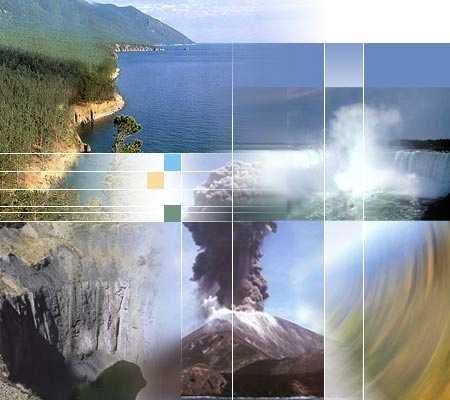 Международная научная конференция «Экологические проблемы недропользования. Наука и образование» будет проходить с 1 по 5 октября 2018 года в Институте наук о Земле Санкт-Петербургского государственного университета. Конференция приурочена к 20-летию со дня образования кафедры экологической геологии.Председатель конференции: директор Института наук о Земле СПбГУ      проф.Чистяков К.В.Сопредседатели: проф. Куриленко В.В., СПбГУ                              проф. Трофимов В.Т., МГУ Целью конференции является рассмотрение вопросов теории и методологии решения экологических проблем, возникающих при недропользовании, перспектив развития экологического направления в геологии, обмен научными, методологическими и прикладными достижениями между представителями вузовской, академической и прикладной науки в области природо- и недропользования, а также обсуждение проблем, связанных с современным состоянием и перспективами развития эколого-геологического образования в России. Принципов и методов охраны и реабилитации окружающей природной среды.НАУЧНАЯ ТЕМАТИКА КОНФЕРЕНЦИИНа конференции предполагается обсудить темы:  1. Теоретические и методологические основы экологической геологии и рационального недропользования;  2. Современные методы получения и обобщения информации по экологическим проблемам недропользования;       3. Критерии и методы оценки состояния окружающей природной среды и способы ее реабилитации;  4. Научно-методические аспекты подготовки бакалавров, магистров и аспирантов по экологической геологии и рациональному недропользованию.ФОРМА ПРЕДСТАВЛЕНИЯ ДОКЛАДОВ:Время устного доклада на пленарном заседании –30 мин. На секционном - 15 мин. Стендовые доклады на щитах 1х1 м. Оргкомитет оставляет за собой право отклонять представленные тезисы докладов.Второй циркуляр будет разослан авторам докладов, тезисы которых будут приняты Оргкомитетом.ПЕЧАТНЫЕ МАТЕРИАЛЫ конференцииК началу работы конференции «Экологические проблемы недропользования. Наука и образование» планируется издание сборника материалов конференции.  Участники конференций могут приобрести сборники материалов при регистрации. Заочным участникам реквизиты их работ (название сборника, номера страниц и т.д.) могут быть высланы по электронной почте.КУЛЬТУРНАЯ ПРОГРАММА КОНФЕРЕНЦИИВо время работы конференции планируется организация эколого-геологических экскурсий по г. Санкт-Петербургу и Ленинградской области.ВНИМАНИЮ УЧАСТНИКОВ КОНФЕРЕНЦИИ:Для формирования программы и подготовки сборника материалов конференции, необходимо до 24 августа 2018 г. выслать по электронной почте в адрес Оргкомитета:1.	Тезисы докладов:а) на русском и английском языках объемом не более одной страницы формата А4в электронной форме, б) название доклада, фамилии авторов и организации, на русском и английском языках, 2.	в) Регистрационную форму  в виде файла rtf  (по электронной почте на всех докладчиков) 	Без регистрационной формы доклады рассматриваться не будут.РЕГИСТРАЦИОННАЯ ФОРМАПросим заполнить и выслать E-mail на всех докладчиков до 24 августа  2018 г.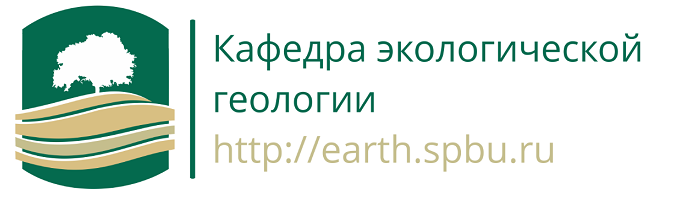 ФИО (полностью): Наименование высшего учебного заведения (организация):Должность, курс, кафедра:Ученая степень, звание:Почтовый адрес:Телефон:Е-mail:Авторы: ФИО (докладчик подчеркивается)Руководители: фамилия, инициалыПредполагаемое название доклада:Форма участия в конференции:очная			заочнаяФорма представления доклада:устный			стендовыйНужна ли Вам гостиница:	да			нетДата_________Требования к оформлению тезисов докладаОбъем тезисов не более 1 страницы формата А4, отступы со всех сторон – .Текст в формате  файла rtfшрифт Arial  (через 1 интервал).Название выполняется прописными буквами, по центру, кегль-12.Далее через 1 интервал. Фамилия, И.О. Организация и город (в круглых скобках), адрес электронной почты, шрифт Arial 10 – стиль курсив, форматировать по центру. В тезисах докладов студентов, магистров и аспирантов  должен быть указан научный руководитель: (Ф.И.О., должность, звание (организация и город - в круглых скобках). Далее через 1 интервал. Текст доклада  - шрифт Arial кегль 10. Обратите особое внимание на максимальный размер таблиц –  по ширине,  и  по высоте, шрифт в таблицах должен быть Arial кегль 8. Фотографии и рисунки не принимаются. Электронные варианты тезисов  и заявки предоставляются в виде отдельных файлов с  оригинальными именами кириллицей – фамилии первого автора полностью, аббревиатура организации и  последний символ имени файла - Т (тезисы) или З (заявка) например: Фролова_МГУ_З.rtf, Фролова_МГУ_Т.rtfВнимание!!!Файлы должны быть представлены только в формате rtf! Предварительно в MicrosoftWord должна быть выполнена опция: «очистить формат».Пример оформления текста тезисов доклада:проблемы экологической геологииИванов В.Т. (СПбГГИ, Санкт-Петербург),научн. рук. Петров Н.Г., проф., д.г.м.н. (ВСЕГЕИ, Санкт-Петербург)Экологическая геология - новое направление геологических наук, изучающее экологические функции литосферы… Example of abstract appearance:THE PROBLEMS OF ECOLOGICAL GEOLOGYIvanov B.A. (SPSU, Saint-Petersburg), scientific adviser Petrov N.G., Prof., Dr. of Sc. (SPSU, Saint-Petersburg)Ученый секретарь конференции Изосимова О.С., доцент кафедры экологической геологии СПбГУ 
Е-mail o.izosimova@spbu.ru, Тел.: +7-921-650-92-02Технический секретарь: прием заявок на поселение. Подлипский Иван Иванович к.г.-м.н., доцент кафедры экологической геологии.Тел. 8-960-251-25-07; E-mail: primass@inbox.ruРоссия, . С.-Петербург, В.О. 10 линия д. 35, Санкт-Петербургский государственный университет, Институте наук о Земле. Телефон кафедры: (812) 326-49-36 